Publicado en Barcelona, 23 de abril de 2019 el 23/04/2019 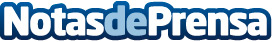 CARIOCA®: España se convierte en el primer país en facturación del grupoDe acuerdo con los últimos ejercicios, CARIOCA® facturó 26M€  en 80 países en todo el mundo. España ya presenta más de un 30% del mercado. La compañía referente en material escolar inicia un plan de potenciación de la creatividad en colegios de España a través del proyecto "Los Garabatistas"Datos de contacto:Sergio Vicente936241691Nota de prensa publicada en: https://www.notasdeprensa.es/carioca-espana-se-convierte-en-el-primer-pais Categorias: Nacional Finanzas Consumo http://www.notasdeprensa.es